«Рынок ценных бумаг». Дистанционное обучение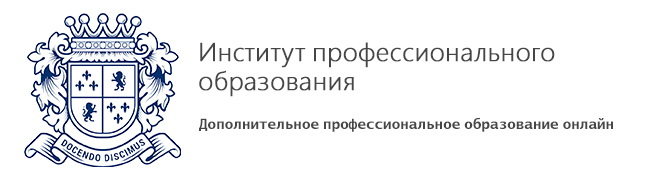 Описание программы:дополнительной профессиональной программы профессиональной переподготовки «Рынок ценных бумаг»Цель обучения: Целью профессиональной переподготовки является получение слушателями дополнительных знаний, умений и навыков, необходимых для выполнения нового вида профессиональной деятельности в в сфере  функционирования рынка ценных бумаг.Категория слушателей: специалисты в сфере  функционирования рынка ценных бумаг; специалисты любого профиля (не имеющие подготовки в сфере рынка ценных бумаг), желающие получить новую профессию и престижный диплом, дающий право на ведение нового вида профессиональной деятельности.Сроки обучения:Профпереподготовка - 512 часов - полный срок обучения по программе.Повышение квалификации – 72 часа – полный срок обучения программе.Содержание программы:№ДисциплинаОбъем нагрузкиОбъем нагрузкиОбъем нагрузкиФорма итогового контроля№ДисциплинаВсегоЛекцииСамостоятельная работа студентовФорма итогового контроля1Профессиональная деятельность на рынке ценных бумаг442222зачет2Бухгалтерский учет361818зачет3Деньги. Кредит. Банки361818зачет4Инвестиции и инвестиционный анализ361818зачет5Правовые основы ведения деятельности на рынке ценных бумаг361818зачет6Налоги и налогообложение операций с ценными бумагами361818зачет7Организация и функционирование фондовой биржи361818зачет8Управление портфелем ценных бумаг361818зачет9Производные финансовые инструменты361818зачет10Финансовый менеджмент361818зачет11Финансы361818зачет12Экономическая теория361818зачет13Экономический анализ361818зачет14Управление финансовыми рисками361818зачет15Итоговая работаВКР ИТОГО:512254258